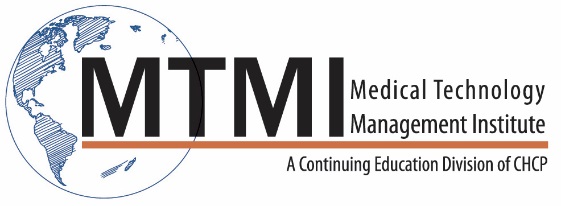 CT Registry Review2 Days16 Hours of Structured EducationPatient CarePatient prep and screeningAssessment & monitoringIV ProceduresContrast MediaOral and IV Options and ApplicationsSafetyEfficacyRadiation Safety and DosimetryMeasures, Definitions and AcronymsImage Quality Dose BalanceDose reduction, Dose modulationPhysics and InstrumentationCT ComponentsImage processing and displayData AcquisitionImage ReconstructionImage displayAnatomy and proceduresHeadCranium and Facial bonesBrain – gray and white matterVascular systemProceduresPathologic conditionsNeck and SpineSoft tissue structures of the neckVascularSpineProceduresPathologic conditionsThorax, Abdomen and PelvisCardiac and VascularRespiratoryGI, Urinary, Hepato-biliaryReproductiveProceduresPathologic conditions        ~ Agenda Subject to Change ~800-765-6864	~    custservice@mtmi.net   ~   www.mtmi.net 